Приложение 4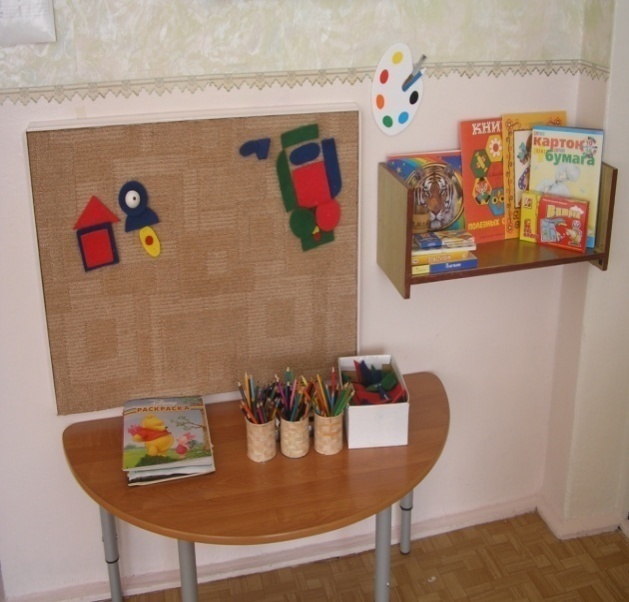 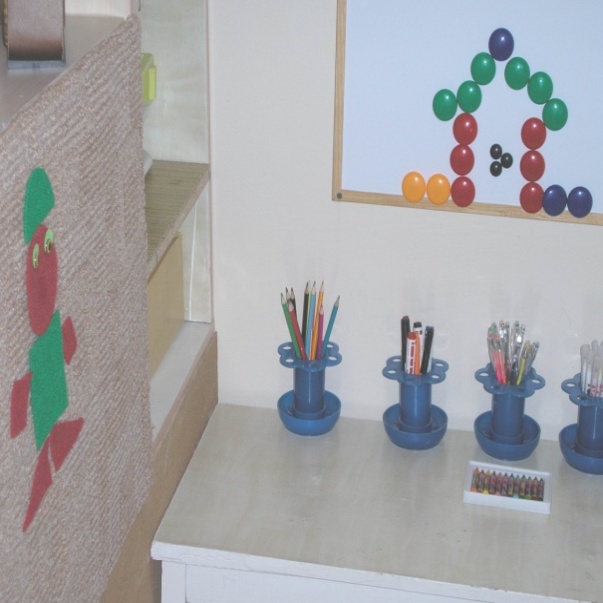 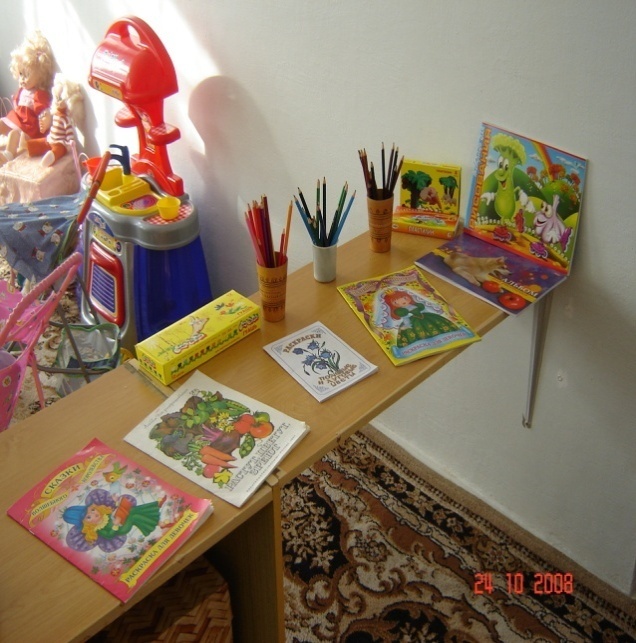                         Любознательные дети                       Вот сюда скорей спешат,                 Что – то клеят, мастерят,                Удивляют всех ребят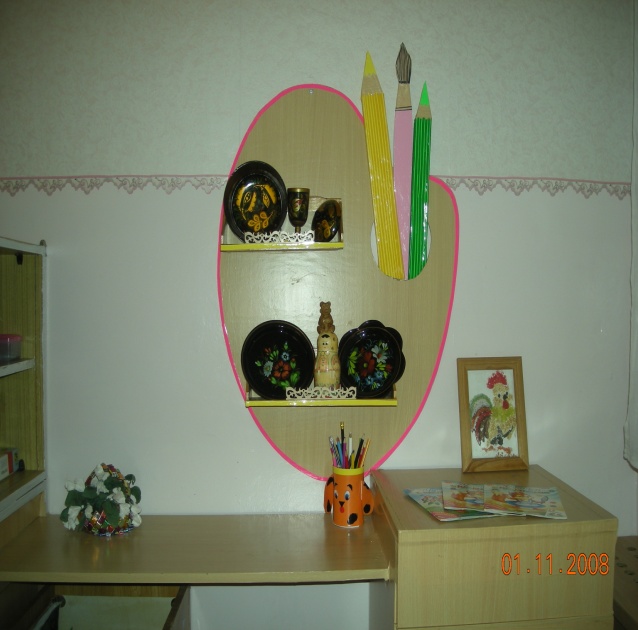 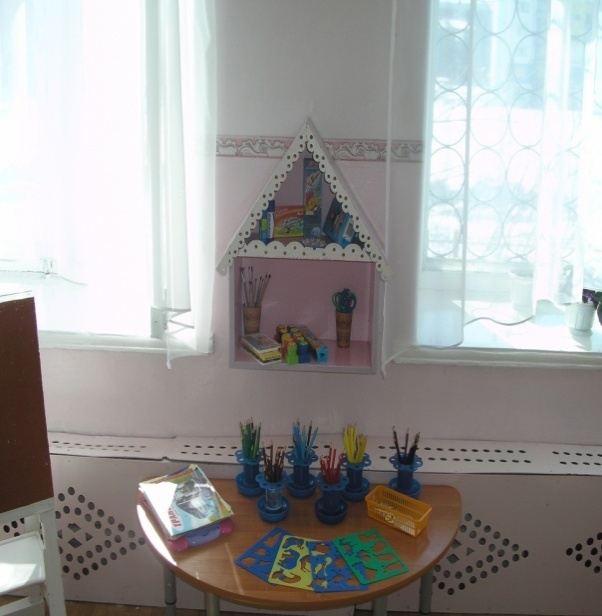 